SUMMER INTERNSHIP 
    	 College Students Only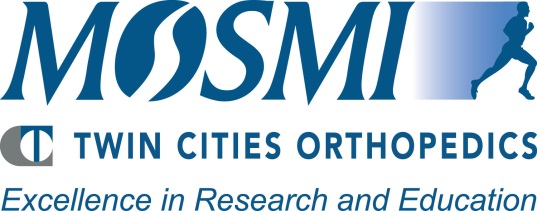 Full Name: _________________________________________   Age:______   DOB: ____/____/_____Address: ______________________________________   ____________________   _____   ___________	  	              Street Address		                             City	                    State        Zip CodeHome Phone: ____-_____-______Work Phone: ____-_____-______Cell Phone: ____-_____-______E-mail Address: ___________________________________ Preferred method of contact: _______________Name of College/University you are attending and year in school: ___________________________________***Please note Twin Cities Orthopedics’ summer internship program will consist of both shadowing our physicians and participating in research related activities.***Minimum number of hours required per week: ______________________ hoursHow long are you looking to intern with our group?  __	 (circle one)    DAY(S)     WEEK(S)     MONTH(S)Date range for interning:	   ____________________  -- ____________________Please circle who you are interested in observing:	PRIMARY CARE DOCTOR	   	ORTHOPEDIC SURGEONPlease circle what you are interested in observing:	                  SURGERY            CLINIC	       BOTHPlease check next to each day of the week what time of day works best for shadowing/interning with our group:Are there are specific requirements that you need to fulfill from your school? (circle one)     YES*        NO*If yes, please state the requirements or attach the requirements from your school to this form: _________________________________________________________________________________________________________________________________________________________________________________________________________________________________________________________    	SUMMER INTERNSHIP 
 	College Students Only CONFIDENTIALITY STATEMENTDuring this observation time I understand patient’s individual health information which is disclosed is confidential. I may become aware of this information via written, oral or electronic data. Twin Cities Orthopedics expects that any discussion, access, storage, interpretation, release or handling of this confidential information will be treated with care and caution.  By signing below- I understand this is an agreement set forth for the date range shown on the front page and I also understand the Confidentiality Statement.  Signature: ___________________________________________________     Date: _____/_____/20_____          Shadowing/Interning Student’s SignatureEMERGENCY CONTACT INFORMATIONInformation of individual to contact in the event of an emergency:Name(s): ________________________________________________________________________________Relationship to you: _______________________________________________________________________Home Phone: ____-_____-______Work Phone: ____-_____-______Cell Phone: ____-_____-______Please tell us why you are interested in becoming a Summer Intern at Twin Cities Orthopedics:___________________________________________________________________________________________________________________________________________________________________________________________________________________________________________________________________________________________________________________________________________________________________________________________________________________________________________________________________________________________________________________________________________________________________________________________________________________________________________________________________________________________________________________________________________________________________________________________________________________________________________________________________________________________________________________________________________________________________________________________________Please attach your resume with this document.Qualified applicants will be asked to have a phone interview or/and an in-person interview in early Spring.Return completed form to:Twin Cities Orthopedics Attn: Research Department4010 West 65th Street | Edina, MN  55435Phone: 952-456-7136 | Fax: 952-944-0460Email: Research@TCOmn.com MONAM (8 AM-NOON)PM (1-5 PM)NOT AVAILABLE THIS DAY OF WEEKTUESAM (8 AM-NOON)PM (1-5 PM)NOT AVAILABLE THIS DAY OF WEEKWEDAM (8 AM-NOON)PM (1-5 PM)NOT AVAILABLE THIS DAY OF WEEKTHURSAM (8 AM-NOON)PM (1-5 PM)NOT AVAILABLE THIS DAY OF WEEKFRIAM (8 AM-NOON)PM (1-5 PM)NOT AVAILABLE THIS DAY OF WEEK